     Interior Design & Decorating 30 - Module 5: Design Processes (Core)
Name: ___________________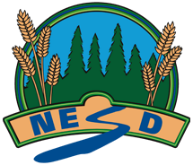 Feedback:Fully meeting expectations, with enriched understanding (EU)Fully meeting grade level expectations (FM)Mostly meeting grade level expectations (MM)Not yet meeting grade level expectations (NY)Analyze design processes common to interior design and decorating.You can thoughtfully analyze design processes common to interior design and decorating.
You might be: Creating complex visuals to complete the design process during a projectCreating many different kinds of visuals to assist with the design processYou can analyze design processes common to interior design and decorating.
You show this by:Explaining how creativity is connected to design processesExplaining and using the design process steps when completing a projectEffectively using visuals to map out the design processYou support your analysis with relevant details and examples. You are exploring and practicing analyzing design processes common to interior design and decorating.You may be: Starting to develop and document creative ideasPracticing using the design process Working on a project and to creating a visual that would assist with the processYou are having trouble analyzing design processes common to interior design and decorating.Consider: Why do interior designers and decorators need to be creative?Why should a design process be followed?Why can a visual diagram help to map out a plan?